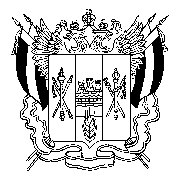 РОСТОВСКАЯ ОБЛАСТЬЗИМОВНИКОВСКИЙ РАЙОНАДМИНИСТРАЦИЯЗИМОВНИКОВСКОГО   СЕЛЬСКОГО ПОСЕЛЕНИЯ                                                                                                                                                                                                                                                                                                                                                                                                                                                                                                                                                                                                                                                                                                                                                                                                                                                                        Р А С П О Р Я Ж Е Н И Е                  		15.03.2011                                         №101                                         п. ЗимовникиОб утверждении Перечня ответственных лиц, уполномоченных на предоставление информации о деятельности органов местного самоуправления Зимовниковского сельского поселения, размещаемой в сети ИнтернетВ соответствии с Федеральным законом от 09.02.2009 N 8-ФЗ "Об обеспечении доступа к информации о деятельности государственных органов и органов местного самоуправления", 1. Утвердить Перечень ответственных лиц, уполномоченных на предоставление информации о деятельности органов местного самоуправления, размещаемой в сети Интернет на официальном сайте муниципального образования «Зимовниковское сельское поселение» согласно приложения.2. Настоящее постановление вступает в силу с момента официального обнародования.3. Контроль за исполнением настоящего постановления оставляю за собой.Глава Зимовниковского сельского поселения                                                                          С.Н. ФоменкоПриложениек распоряжению АдминистрацииЗимовниковского сельского  поселения                                                                        от  15.03.2011   №101ПЕРЕЧЕНЬ ОТВЕТСТВЕННЫХ ЛИЦ АДМИНИСТРАЦИИ ЗИМОВНИКОВСКОГО СЕЛЬСКОГО ПОСЕЛЕНИЯ, УПОЛНОМОЧЕННЫХ НА ПРЕДОСТАВЛЕНИЕ ИНФОРМАЦИИ О ДЕЯТЕЛЬНОСТИ ОРГАНОВ МЕСТНОГО САМОУПРАВЛЕНИЯ ЗИМОВНИКОВСКОГО СЕЛЬСКОГО ПОСЕЛЕНИЯ ДЛЯ РАЗМЕЩЕНИЯ В СЕТИ ИНТЕРНЕТ№ 
п/пОтветственный 
исполнитель Информация о деятельности 
Администрации Зимовниковского сельского поселенияПериодичность 
размещения 
(срок обновления) 1. Специалисты первой категории (по правовой; кадровой работы)Общая информация о муниципальном образовании, включая сведения о численности населения, населенных пунктах, о Главе Зимовниковского сельского поселения (фамилия, имя, отчество, а также при его согласии иные сведения о нем) и т.п. по мере необходимости,
но не позднее 3 рабочих дней после внесения изменений2.Специалист первой категории (по правовой работе)Устав муниципального образования;по мере необходимости,
но не позднее 5 рабочих дней после регистрации изменений в Устав3.Информация о Собрании депутатов Зимовниковского сельского поселения, в том числе: Специалисты первой категории (по правовой; кадровой работы)наименование, почтовый адрес, адрес электронной почты (при наличии), номер справочного телефона;по мере необходимости,
но не позднее 3 рабочих дней после внесения измененийСпециалисты первой категории (по правовой; кадровой работы)сведения о полномочиях Собрания депутатов, а также перечень законов и иных нормативных правовых актов, определяющих эти полномочия, задачи и функции;по мере необходимости,
но не позднее 3 рабочих дней после внесения измененийСпециалисты первой категории (по правовой; кадровой работы)сведения о составе Собрания депутатов (ф.и.о. депутатов)по мере необходимости,
но не позднее 3 рабочих дней после внесения измененийСпециалисты первой категории (по правовой; кадровой работы)сведения о постоянных комиссиях Собрания депутатов и других коллегиальных органов (наименование и состав);по мере необходимости,
но не позднее 3 рабочих дней после внесения измененийСпециалисты первой категории (по правовой; кадровой работы)Регламент работы Собрания депутатов;по мере необходимости,
но не позднее 3 рабочих дней после внесения изменений4.Информация о нормотворческой деятельности Собрания депутатов, в том числе:Специалисты первой категории (по правовой; кадровой работы)муниципальные правовые акты, принятые Собранием депутатов, включая сведения о внесении в них изменений, признании их утратившими силу, признании их судом недействующими, а также сведения о государственной регистрации муниципальных правовых актов в случаях, установленных законодательством Российской Федерации;не позднее 5 рабочих 
дней после официального обнародования (опубликования);не позднее 5 рабочих дней после получения вступившего в законную силу решения судане позднее 5 рабочих дней после регистрации 
  Специалисты первой категории (по правовой; кадровой работы)тексты проектов муниципальных правовых актов, внесенных в Собрание депутатовне позднее 5 рабочих дней после их внесения5.Информация об Администрации Зимовниковского сельского поселения, в том числе: Специалисты первой категории (по правовой; кадровой работы)Общая информация об Администрации:- наименование и структура, почтовый адрес, адрес электронной почты (при наличии), номер справочного телефона;- сведения о полномочиях Администрации, задачах и функциях структурных подразделений, а также перечень законов и иных нормативных правовых актов, определяющих эти полномочия, задачи и функции;по мере необходимости,
но не позднее 3 
рабочих дней после 
фактического изменения
данных по мере необходимости,
но не позднее 5 рабочих дней после внесения изменений в нормативные правовые акты 6.Информация о нормотворческой деятельности Администрации Зимовниковского сельского поселения, в том числе:Специалист первой категории (по правовой работе)нормативные акты (постановления, правила, положения и др.) Администрации, в том числе:
- о внесении изменений и дополнений в нормативные акты;
- о признании утратившими силу нормативных актов.
- сведения о решениях судов о признании недействующими нормативных актов.

не позднее 15 рабочих 
дней после подписания 
постановлений Главой Зимовниковского сельского поселенияне позднее 5 рабочих дней после получения вступившего в законную силу решения суда7.Специалист второй категории по  ГО и ЧСИнформация о состоянии защиты населения и территорий от чрезвычайных ситуаций и принятых мерах по обеспечению их безопасности  о приемах и способах защиты населения, а также иная информация, подлежащая доведению до сведения граждан и организаций в соответствии с федеральными законами, законами Ростовской области;по мере необходимости 8.Начальники секторов, специалисты (ответственные за муниципальную статистику)Статистическая информация о деятельности Администрации, в том числе:
а) статистические данные и показатели, характеризующие состояние и динамику развития экономической, социальной и иных сфер жизнедеятельности, регулирование которых отнесено к полномочиям Администрации;
 не реже 1 раза в полугодие, до 1 сентября 
текущего года и до 1 
марта года, следующего
за отчетным периодом 9.Начальник сектора экономики и финансовИнформация о результатах проверок, проведенных органами местного самоуправления, подведомственными организациями в пределах их полномочий, а также о результатах проверок, проведенных в органах местного самоуправления, подведомственных организациях;по мере необходимости10.Специалисты первой категории (по правовой; кадровой работы)Тексты официальных выступлений и заявлений Главы Зимовниковского сельского поселения;не позднее 3 рабочих 
дней после официально-
го выступления, доклада 11.Начальник сектора экономики и финансов, специалисты ответственные за реализацию программОбщие сведения о принятых целевых программах (наименование, цели, основные задачи, заказчики, головные исполнители, объем финансирования, сроки и ожидаемые результаты реализации) и об участии в целевых и иных программахне позднее 15 рабочих 
дней со дня утверждения программы, результатов ее реализации 12.Специалист первой категории по экономии (ответственный за размещение заказов)Информация о размещении заказов на поставки товаров, выполнение работ, оказание услуг для муниципальных нужд в соответствии с законодательством РФ о размещении заказов на поставки товаров, выполнение работ, оказание услуг для муниципальных нужд; ежеквартально 13.Специалисты первой категории (по правовой; кадровой работы)Административные регламенты, стандарты муниципальных услуг;по мере необходимости,
но не реже 1 раза в 
год 14.Специалисты первой категории (по правовой; кадровой работы)Установленные формы обращений, заявлений и иных документов, принимаемых органами местного самоуправления к рассмотрению в соответствии с законами и иными нормативными правовыми актами, муниципальными правовыми актами;по мере необходимости15.Специалист первой категории (по правовой работе)Порядок обжалования муниципальных правовых актов;по мере необходимости16.Информация о кадровом обеспечении органов местного самоуправления, в том числе:Специалисты первой категории (по правовой; кадровой работы)- порядок поступления граждан на муниципальную службу;- сведения о вакантных должностях муниципальной службы, имеющихся в органах местного самоуправления;- квалификационные требования к кандидатам на замещение вакантных должностей муниципальной службы;- условия и результаты конкурсов на замещение вакантных должностей муниципальной службы;- номера телефонов, по которым можно получить информацию по вопросу замещения вакантных должностей в органах местного самоуправления;по мере необходимости по мере необходимости по мере необходимости не позднее 30 дней до 
окончания срока приема
документов не позднее 3 рабочих дней после фактического изменения 17.Специалисты первой категории (по правовой; кадровой работы)Информация о работе органов местного самоуправления с обращениями граждан, организаций, общественных объединений, государственных органов, органов местного самоуправления, в том числе:- порядок и время приема граждан, в том числе представителей организаций, общественных объединений, государственных органов, органов местного самоуправления, порядок рассмотрения их обращений с указанием актов, регулирующих эту деятельность;- фамилия, имя и отчество руководителя или иного должностного лица, к полномочиям которых отнесены организация приема лиц, обеспечение рассмотрения их обращений, а также номер телефона, по которому можно получить информацию справочного характераежемесячно по мере необходимости18.Специалисты первой категории (по правовой; кадровой работы)Дополнительная информация о деятельности органов местного самоуправления:- оперативная информация (новости) и объявления о проводимых мероприятиях, включая проект повестки дня очередного заседания Собрания депутатов (с указанием даты, времени и места проведения заседания);- сведения о составе, задачах и деятельности координационных и совещательных органов, образуемых Администрацией;по мере необходимости, но не позднее,  чем за 7 дней до проведенияпо мере необходимости